GGas Services Information Act 2012Portfolio:Minister for EnergyAgency:Energy Policy WAGas Services Information Act 20122012/00510 Apr 2012s. 1 & 2: 10 Apr 2012 (see s. 2(a));Act other than s. 1 & 2: 30 Jun 2012 (see s. 2(b) and Gazette 29 Jun 2012 p. 2929)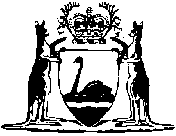 